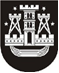 KLAIPĖDOS MIESTO SAVIVALDYBĖS TARYBASPRENDIMASDĖL KLAIPĖDOS MIESTO SAVIVALDYBĖS TARYBOS 2012 M. VASARIO 28 D. SPRENDIMO NR. T2-37 „DĖL KLAIPĖDOS MIESTO SAVIVALDYBĖS PRIVATIZAVIMO FONDO LĖŠŲ NAUDOJIMO TVARKOS APRAŠO PATVIRTINIMO“ ir KLAIPĖDOS MIESTO SAVIVALDYBĖS VALDYBOS 2002 M. GEGUŽĖS 29 D. SPRENDIMO NR. 312 „DĖL FINANSAVIMO IŠ PRIVATIZAVIMO FONDO TVARKOS PATVIRTINIMO“ PRIPAŽINIMO NETEKUSIAIS GALIOS2015 m. gruodžio 22 d. Nr. T2-331KlaipėdaVadovaudamasi Lietuvos Respublikos vietos savivaldos įstatymo 18 straipsnio 1 dalimi, Klaipėdos miesto savivaldybės taryba nusprendžia:1. Pripažinti netekusiais galios:1.1. Klaipėdos miesto savivaldybės tarybos 2012 m. vasario 28 d. sprendimą Nr. T2-37 „Dėl Klaipėdos miesto savivaldybės privatizavimo fondo lėšų naudojimo tvarkos aprašo patvirtinimo“;1.2. Klaipėdos miesto savivaldybės valdybos 2002 m. gegužės 29 d. sprendimą Nr. 312 „Dėl Finansavimo iš Privatizavimo fondo tvarkos patvirtinimo“.2. Pervesti Klaipėdos miesto savivaldybės privatizavimo fondo lėšų likutį, susidariusį 2015 m. gruodžio 31 d., į Klaipėdos miesto savivaldybės biudžeto sąskaitą. 3. Nustatyti, kad šis sprendimas įsigalioja 2016 m. sausio 1 d.4. Skelbti šį sprendimą Klaipėdos miesto savivaldybės interneto svetainėje.Savivaldybės merasVytautas Grubliauskas